CENTER INDEPENDENT SCHOOL DISTRICT HEALTH SERVICES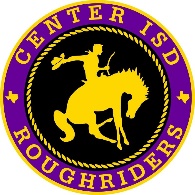 Authorization for Self-Administration of Asthma and/or Anaphylaxis MedicationStudent’s name (print): _________________________________________________________________________________________Date of birth: ____________________________________	Grade: _____________________Name of parent or guardian: ____________________________________________________________________________________Address:_____________________________________________________________________________________________________Work phone number: __________________________________________________________________________________________Home phone number: _________________________________________________________________________________________Mobile phone number: _________________________________________________________________________________________Prescribing physician or health-care provider:Name: _________________________________________________________	Phone number: ______________________________Description of condition/reason for medication: _____________________________________________________________________Prescribed medication and dosage: _______________________________________________________________________________How/when the medication should be used at school (dosage, method, and times): _____________________________________________________________________________________________________________________________________________________Anticipated length of treatment: _________________________________________________________________________________Possible adverse reaction: ________________________________________________________________________________________________________________________________ (student’s name) has asthma and/or anaphylaxis and is treated with prescription medication. He or she is capable of administering his or her own medication at school and at school-related or school-sponsored activities. The District will be informed of any changes to the medication specified on this form, to the dosage, or to the recommended regimen by an updated version of this consent form.Parent’s or guardian’s signature: _________________________________________________________________________________Date: _________________Signature of health-care provider:________________________________________________________________________________Date: _________________FOR OFFICE USE ONLYDATE RECEIVED: ______________                                                                                 VALID FOR SCHOOL YEAR:_______________NURSE SIGNATURE : ____________________________________________________________________________________